１　資料を見て，問いに答えなさい。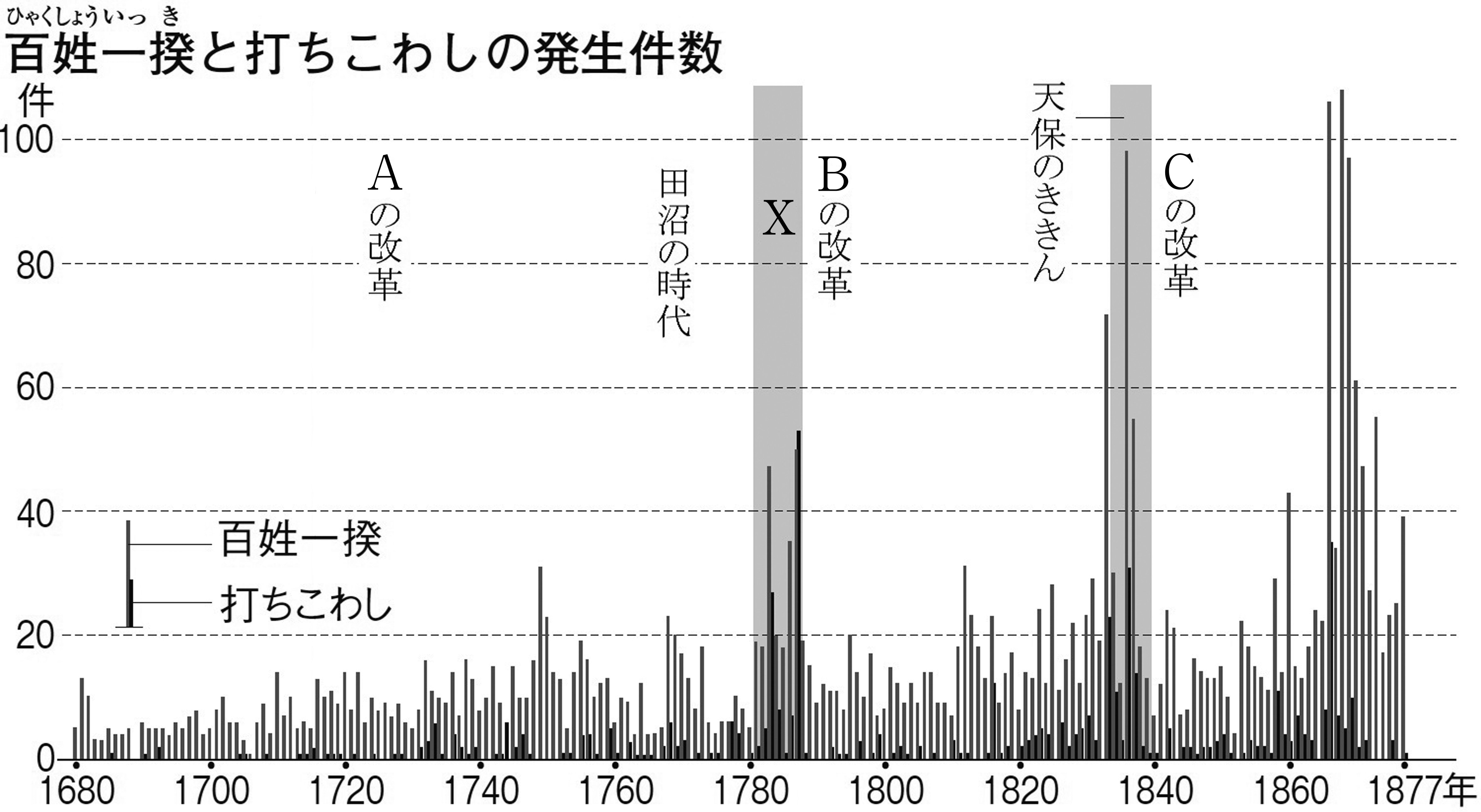 ⑴　Aの改革の政策にあてはまらないものを，次のア～エから1つ選び，記号を書きなさい。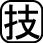 ア　新田の開発を積極的に進めた。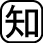 イ　上米の制を定め，大名から1万石につき100石の米を差し出させるかわりに，参勤交代の期間を１年から半年に縮めた。ウ　キリスト教に関係のないヨーロッパの書物の輸入を許した。エ　をし，みのを出した。⑵　田沼意次の行った幕府政治の改革が，Aの改革やBの改革と大きく異なった点を，｢商工業者｣の語句を使って，20字以内で説明しなさい。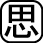 ⑶　Xは，田沼意次がする原因の1つとなったききんがおこった時期を示しています。あてはまるききん名を書きなさい。⑷　Cの改革の政策により，1825年に出された〔外国船〕を改めた原因として，最も関係の深いできごとを，次のア～エから1つ選び，記号を書きなさい。　ア　インド大反乱　　イ　太平天国の乱　ウ　南北戦争　　　　エ　アヘン戦争２　次の問いに答えなさい。⑴　江戸を中心に広がった町人文化である化政文化の｢化政｣とは年号からつけられたものです。あてはまる年号を2つ書きなさい。⑵　化政文化を代表する人物にあてはまらないものを，次のア～エから1つ選んで，記号を書きなさい。ア　葛飾北斎　　イ　松尾芭蕉　　ウ　十返舎一九　　エ　滝沢馬琴⑶　でおこった次の革命を，年代の古い順に記号を並べなさい。ア　革命　　　　イ　アメリカ独立戦争ウ　フランス革命　　エ　ピューリタン革命⑷　フランス革命の混乱の中で，権力をにぎり，1804年にの位についた軍人はだれですか。１２⑴⑵⑵⑵⑵⑶⑷⑴⑴⑵⑶　　　　→　　　　→　　　　→⑷